Main mealRiceDessertHot dessertSoupTomato & roasted vegetablesContains cereals containing gluten, sulphur dioxide, milk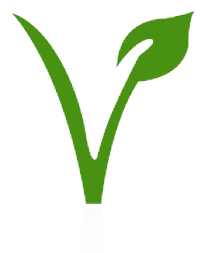 StaffStudentBattered cod, lemon wedge, homemade tartar sauce3.903.25Contains eggs, cereals containing gluten, celery, sulphur dioxide, fish, soya, milk
Spiced paprika, red pepper sausage roll, apple chutney, crispy onions 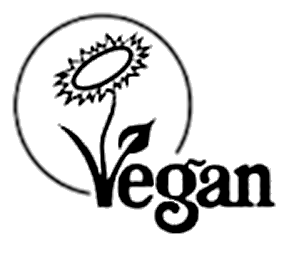 3.603.00Contains cereals containing gluten, soya
Sheperds pie, root vegetables, gravy3.603.00Contains milk
Turkey escalope, fennel,rocket, orange salad3.603.00Chips 1.501.25New potatoes 1.201.00Carrots 1.000.85Contains sulphur dioxide
StaffStudentPeas 1.000.85StaffStudentFruit cheesecake 2.502.10Contains eggs, cereals containing gluten, sulphur dioxide, nuts, soya, milk
Custard tart Contains eggs, cereals containing gluten, sulphur dioxide, nuts, soya, milk
Chocolate oreo mousse Contains cereals containing gluten, soya, milk
Fresh fruit salad Contains sulphur dioxide
StaffStudentApple & sultana strudel, custard 2.502.10Contains eggs, cereals containing gluten, sulphur dioxide, milk
2.852.40StaffStudent